COMUNICATO STAMPACORONAVIRUS: TUTTI I NUMERI IN CALO NEGLI ULTIMI SETTE GIORNI. CONTAGI (-10,1%), RICOVERI ORDINARI (-10,2%), TERAPIE INTENSIVE (-24,1%) E DECESSI (-5,3%). 
CON MENO DI MILLE RICHIAMI GIORNALIERI NELL’ULTIMA SETTIMANA PRECIPITANO QUARTA (-32,4%) E QUINTA DOSE (-36,6%)13 marzo 2023 - Fondazione GIMBE, BolognaMONITORAGGIO PANDEMIA COVID-19Il monitoraggio indipendente della Fondazione GIMBE rileva nella settimana 3-9 marzo 2023, rispetto alla precedente, una diminuzione di nuovi casi (23.963 vs 26.658) (figura 1) e una diminuzione dei decessi (216 vs 228) (figura 2). In calo anche le persone in isolamento domiciliare (141.005 vs 144.636), i ricoveri con sintomi (2.962 vs 3.297) e le terapie intensive (104 vs 137). In dettaglio, rispetto alla settimana precedente, si registrano le seguenti variazioni:Decessi: 216 (-5,3%)Terapia intensiva: -33 (-24,1%)Ricoverati con sintomi: -335 (-10,2%)Isolamento domiciliare: -3.631 (-2,5%)Nuovi casi: 23.963 (-10,1%)Nuovi casi. «Dopo l’aumento di due settimane fa – dichiara Nino Cartabellotta, Presidente della Fondazione GIMBE – prosegue il calo (-10,1%) dei nuovi casi settimanali, che rimangono comunque ampiamente sottostimati. Da oltre 26 mila nella settimana precedente sfiorano quota 24 mila, con una media mobile a 7 giorni di 3.423 casi al giorno» (figura 3). I nuovi casi aumentano in 4 Regioni: dal +3,8% della Lombardia al +23,7% della Provincia Autonoma di Trento. In calo le restanti 17 Regioni: dal -2,1% del Friuli Venezia Giulia al -51,6% della Valle d’Aosta (tabella 1). In 37 Province si registra un aumento dei nuovi casi: dal +0,7% di Verona al +217,1% di Rimini. Nelle restanti 70 Province si rileva una diminuzione dei nuovi casi (dal -1,2% di Salerno al -48,2% di Aosta) (tabella 2).Testing. Si registra un calo del numero dei tamponi totali (-10,4%): da 533.212 della settimana 24 febbraio-2 marzo a 477.908 della settimana 3-9 marzo. In particolare i tamponi rapidi sono diminuiti dell’11% (-45.888), e quelli molecolari dell’8,1% (-9.416) (figura 4). La media mobile a 7 giorni del tasso di positività si riduce dal 4,4% al 4,3% per i tamponi molecolari e dal 5,2% al 5,1% per gli antigenici rapidi (figura 5).Ospedalizzazioni. «Sul fronte degli ospedali – afferma Marco Mosti, Direttore Operativo della Fondazione GIMBE – cala il numero dei ricoveri sia in area medica (-10,2%) che in terapia intensiva (-24,1%)». In termini assoluti, i posti letto COVID occupati in area critica, raggiunto il massimo di 148 il 28 febbraio, sono scesi a 104 il 9 marzo; in area medica, raggiunto il massimo di 3.331 il 23 febbraio, sono scesi a 2.962 il 9 marzo (figura 6). Al 9 marzo il tasso nazionale di occupazione da parte di pazienti COVID è del 4,7% in area medica (dall’1,1% del Molise al 14,2% dell'Umbria) e dell’1% in area critica (dallo 0% di Basilicata, Marche, Provincia Autonoma di Trento e Valle d’Aosta al 2,6% di Emilia Romagna e Molise) (figura 7). «In diminuzione gli ingressi giornalieri in terapia intensiva – puntualizza Mosti – con una media mobile a 7 giorni di 12 ingressi/die rispetto ai 17 della settimana precedente» (figura 8).Decessi. Diminuiscono i decessi (-5,3%): 216 negli ultimi 7 giorni, con una media di 31 al giorno rispetto ai 33 della settimana precedente.MONITORAGGIO CAMPAGNA VACCINALEVaccini: persone non vaccinate. Al 10 marzo (aggiornamento ore 06.20) sono 8,61 milioni le persone che non hanno ricevuto nemmeno una dose di vaccino (figura 9), di cui: 8,29 milioni attualmente vaccinabili, pari al 13,9% della platea (dall’11,2% della Toscana al 26,3% della Provincia Autonoma di Trento);0,32 milioni temporaneamente protette in quanto guarite da COVID-19 da meno di 180 giorni, pari allo 0,5% della platea (dallo 0,2% della Sicilia all’1,1% del Friuli Venezia Giulia).Vaccini: terza dose. Al 10 marzo (aggiornamento ore 06.20) sono 8,51 milioni le persone che non hanno ancora ricevuto la dose booster (figura 10), di cui: 7,66 milioni possono riceverla subito, pari al 15,6% della platea (dall’11,6% del Piemonte al 22,5% della Sicilia);0,85 milioni non possono riceverla nell’immediato in quanto guarite da meno di 120 giorni, pari all’1,7% della platea (dallo 0,5% della Valle D'Aosta al 3,4% del Veneto).				Vaccini: quarta dose.  La platea per il secondo richiamo (quarta dose), aggiornata al 17 settembre 2022, è di 19,1 milioni di persone: di queste, 12,2 milioni possono riceverlo subito, un milione di persone non sono eleggibili nell’immediato in quanto guarite da meno di 120 giorni e 6 milioni l’hanno già ricevuto. Al 10 marzo (aggiornamento ore 06.20) sono state somministrate 5.977.406 quarte dosi, con una media mobile di 926 somministrazioni al giorno, in calo rispetto alle 1.370 della scorsa settimana (-32,4%) (figura 11). In base alla platea ufficiale (n. 19.119.772 di cui 13.060.462 over 60, 3.990.080 fragili e immunocompromessi, 1.748.256 di personale sanitario e 320.974 ospiti delle RSA che non ricadono nelle categorie precedenti), il tasso di copertura nazionale per le quarte dosi è del 31,3% con nette differenze regionali: dal 14% della Calabria al 45,2% del Piemonte (figura 12).Vaccini: quinta dose.  La platea per il terzo richiamo (quinta dose), aggiornata al 20 gennaio 2023, è di 3,1 milioni di persone: di queste, 2,5 milioni possono riceverlo subito, 0,2 milioni non sono eleggibili nell’immediato in quanto guarite da meno di 120 giorni e 0,5 milioni l’hanno già ricevuto. Al 10 marzo (aggiornamento ore 06.20) sono state somministrate 489.861 quinte dosi, con una media mobile di 693 somministrazioni al giorno, in calo rispetto alle 1.094 della scorsa settimana (-36,6%) (figura 13). In base alla platea ufficiale (n. 3.146.516 di cui 2.298.047 over 60, 731.224 fragili e immunocompromessi, 117.245 ospiti delle RSA che non ricadono nelle categorie precedenti), il tasso di copertura nazionale per le quinte dosi è del 15,6% con nette differenze regionali: dal 5,6% della Campania al 29,6% del Piemonte (figura 14).Il monitoraggio GIMBE della pandemia COVID-19 è disponibile a: https://coronavirus.gimbe.org CONTATTI
Fondazione GIMBE
Via Amendola 2 - 40121 Bologna
Tel. 051 5883920 - Fax 051 4075774
E-mail: ufficio.stampa@gimbe.orgFigura 1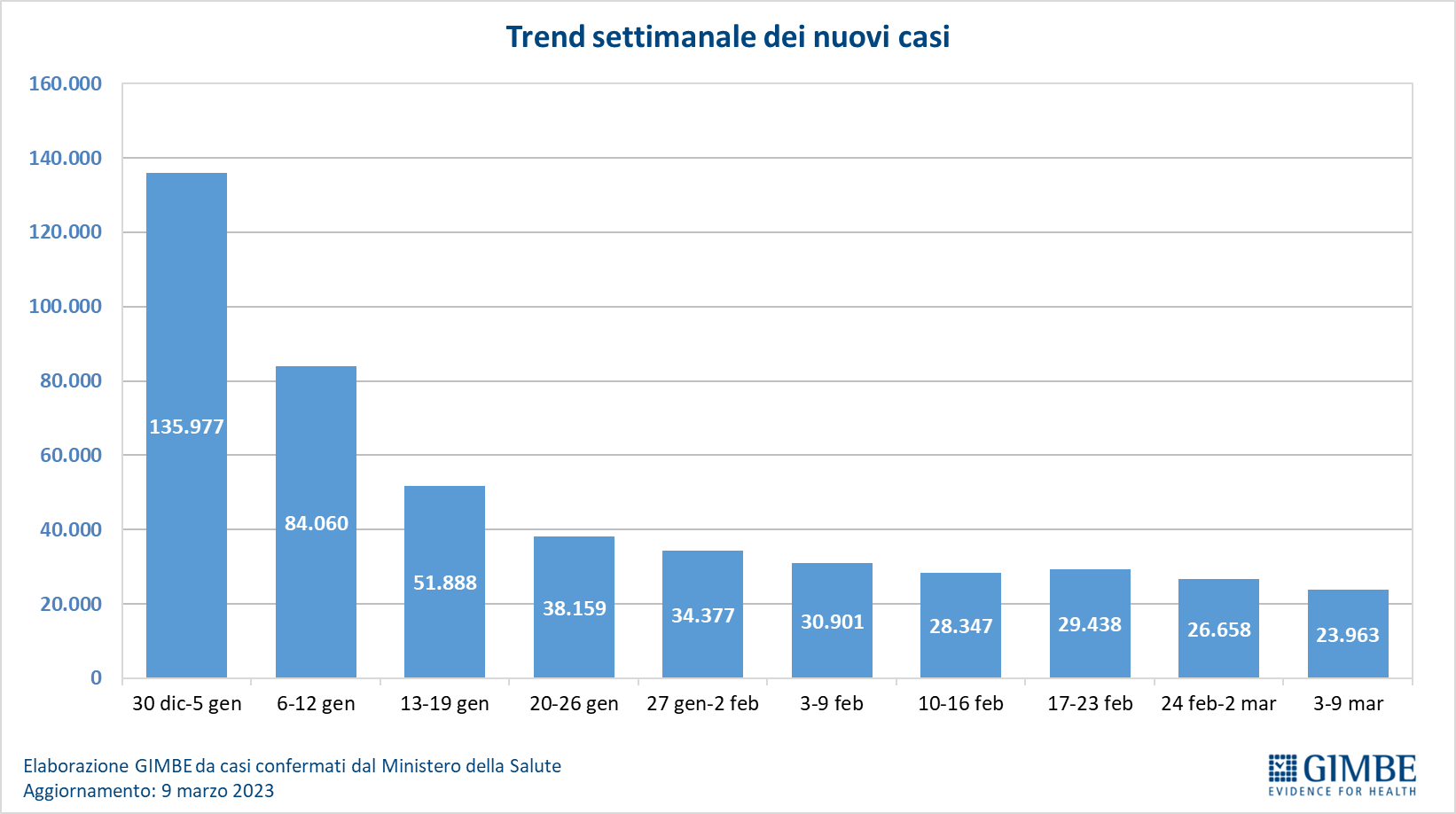 Figura 2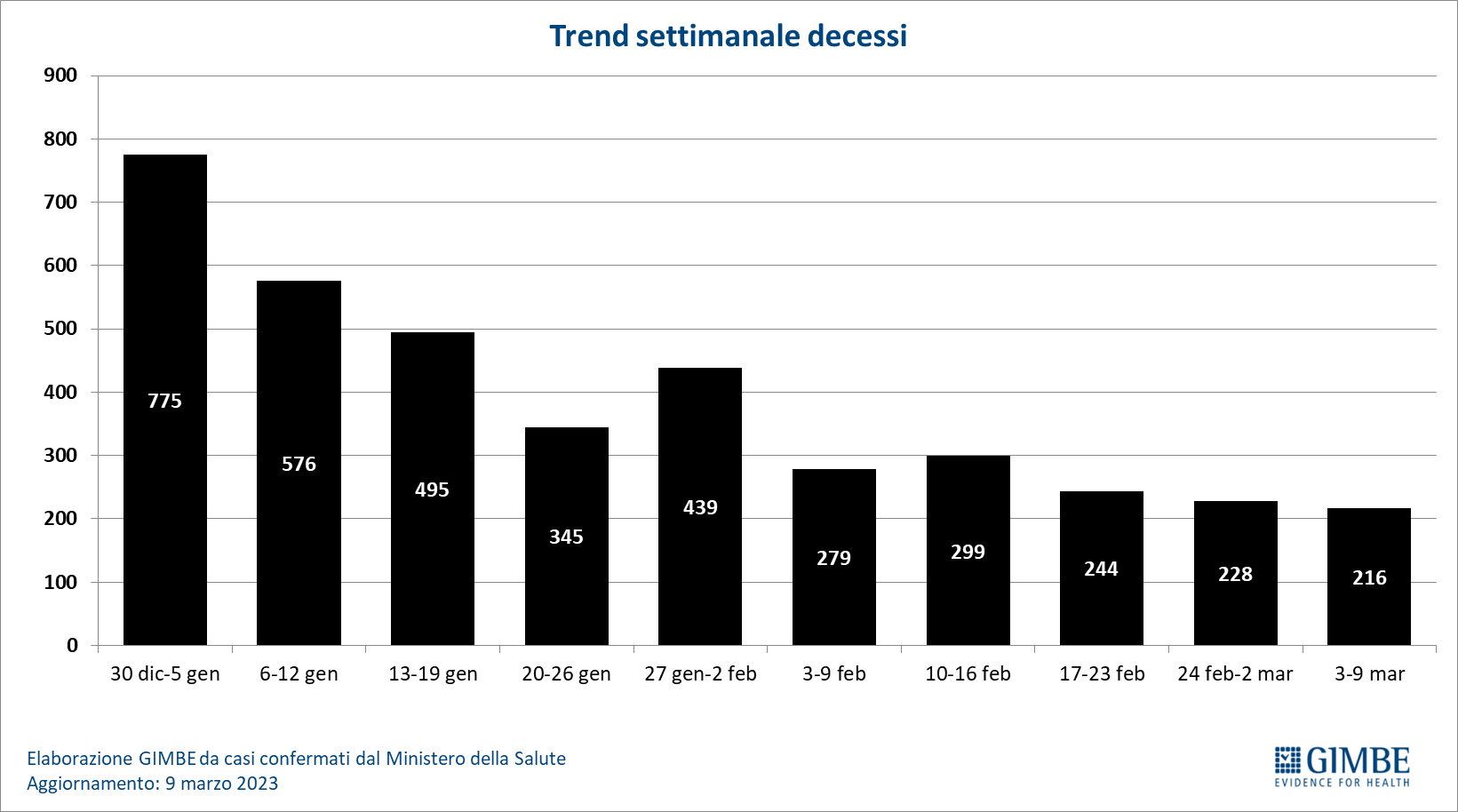 Figura 3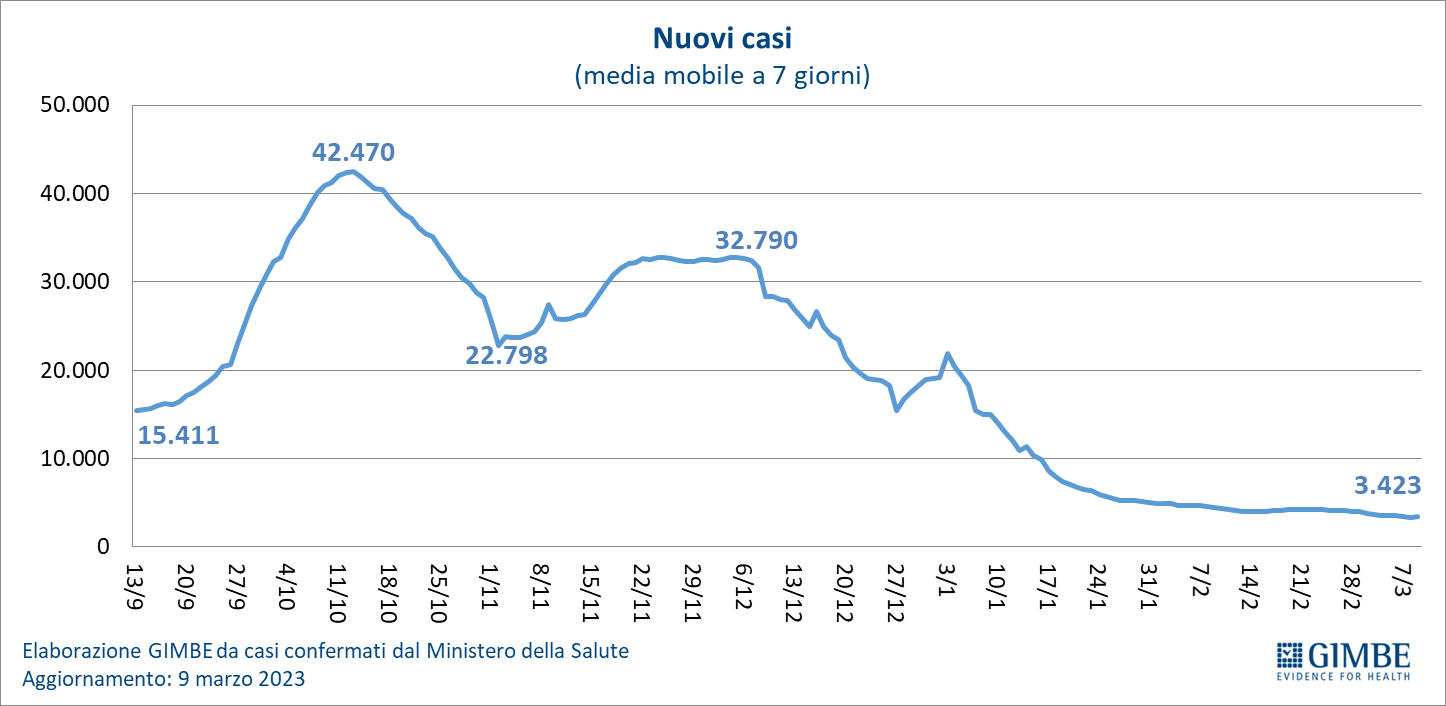 Figura 4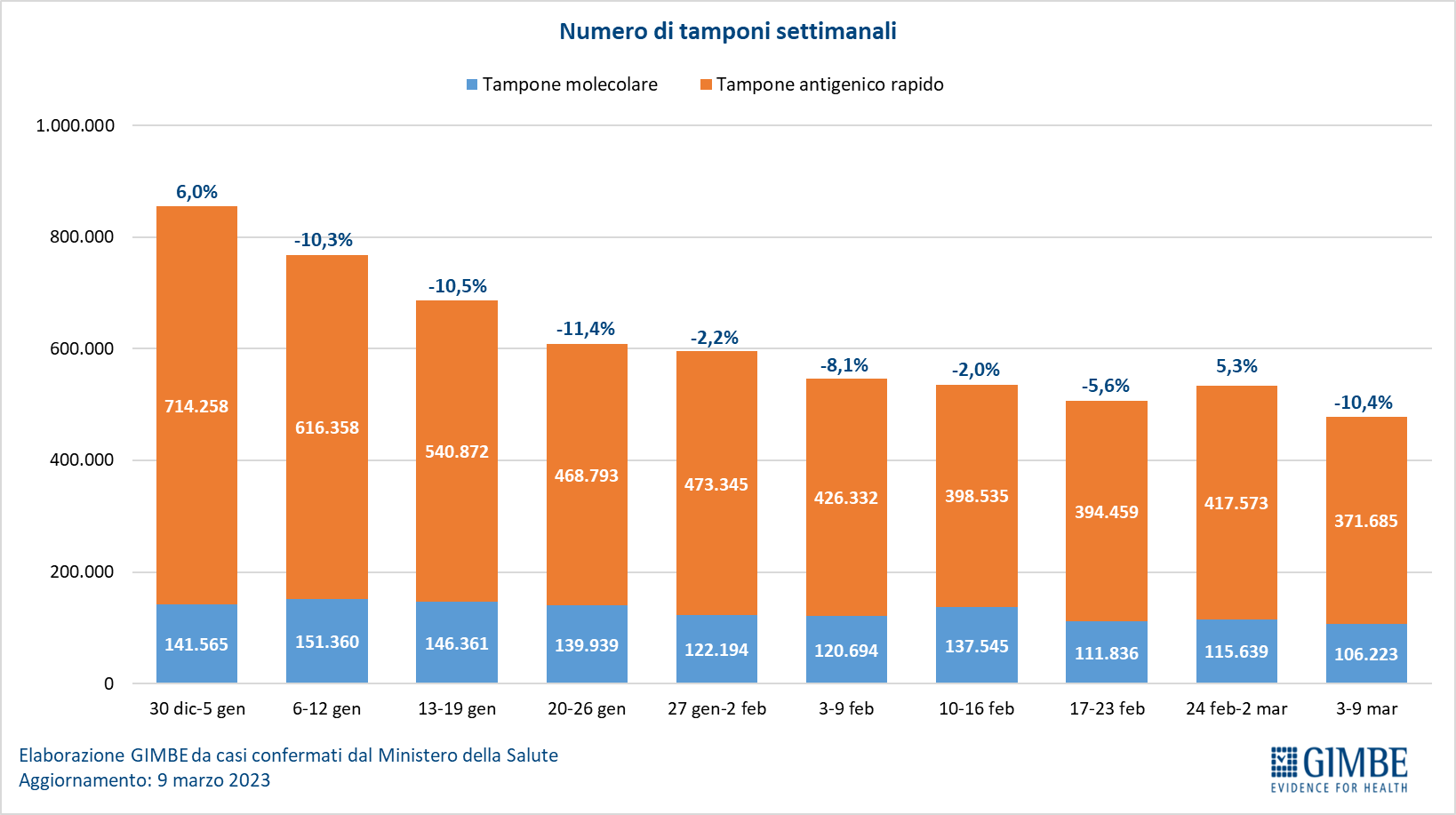 Figura 5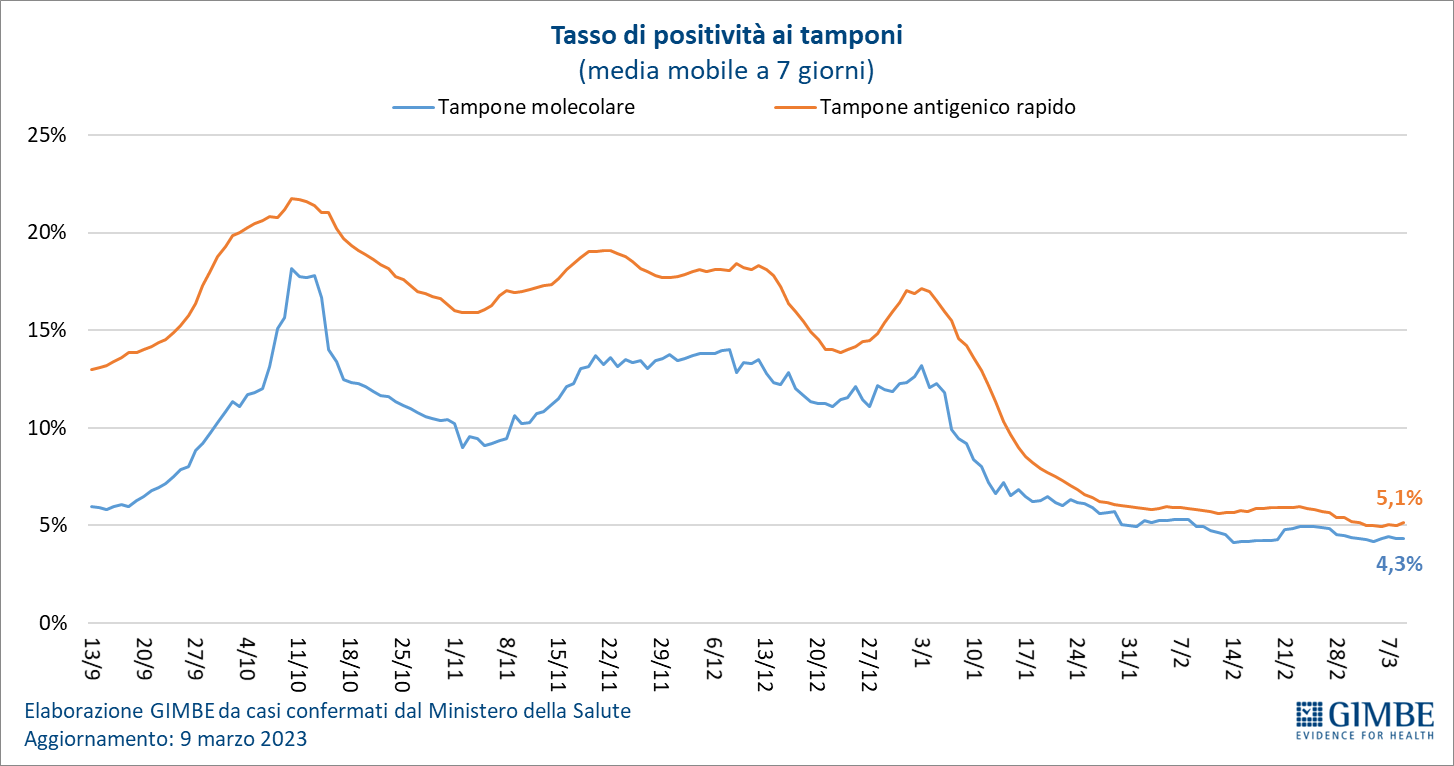 Figura 6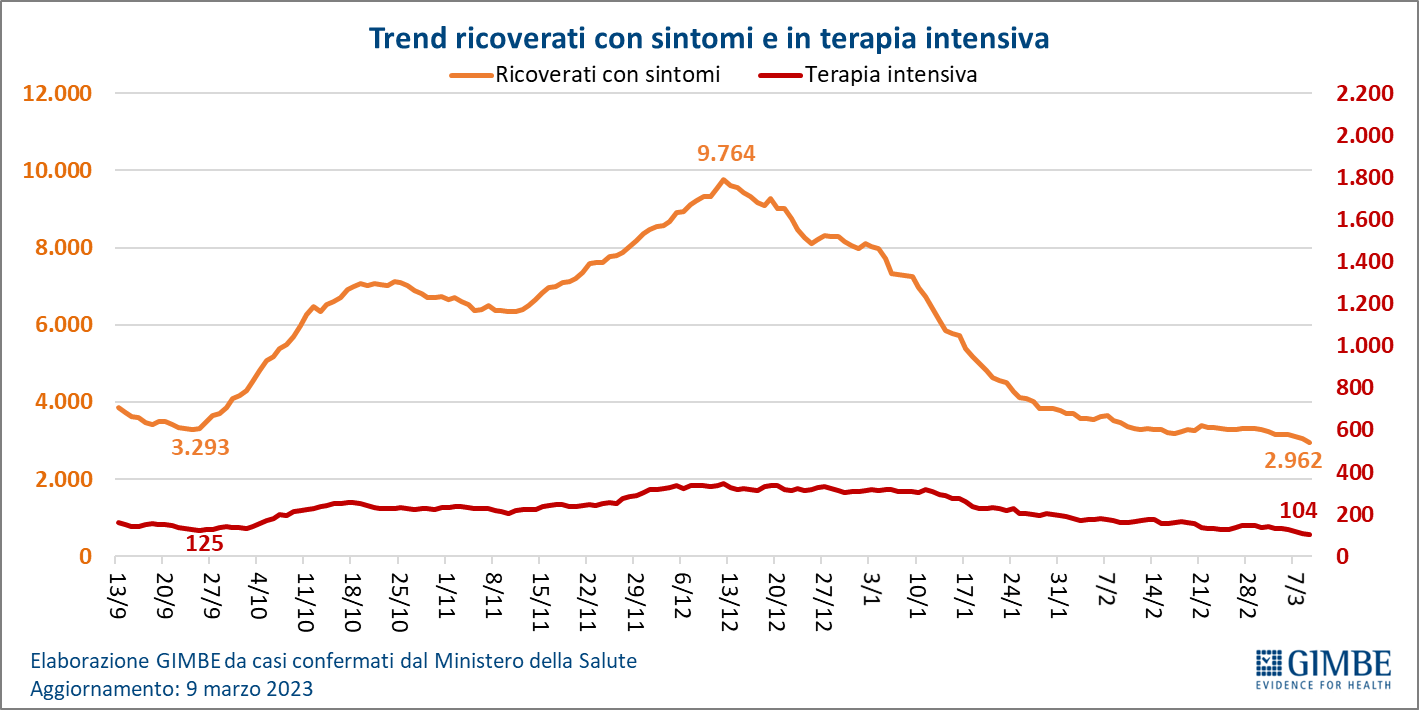 Figura 7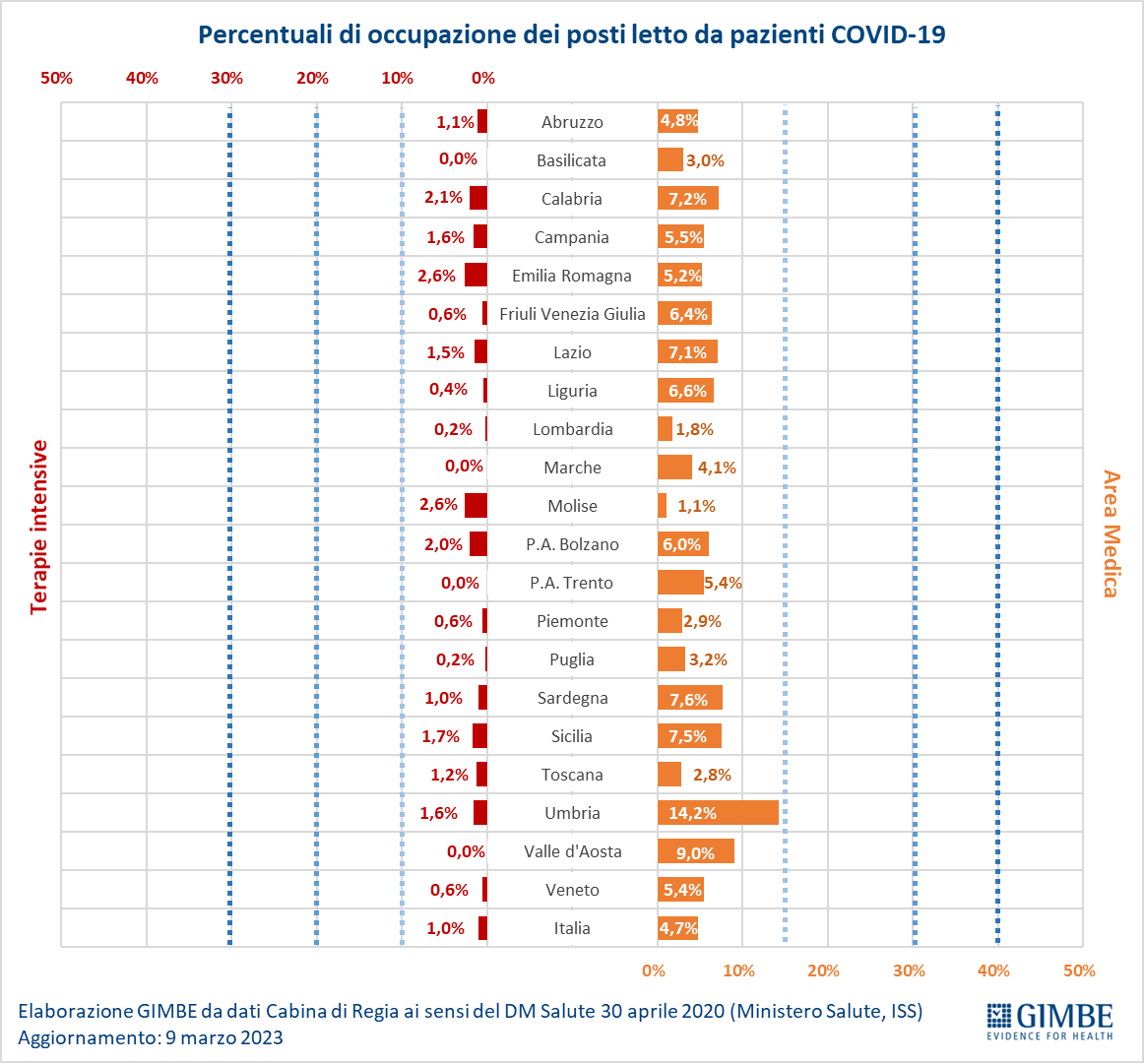 Figura 8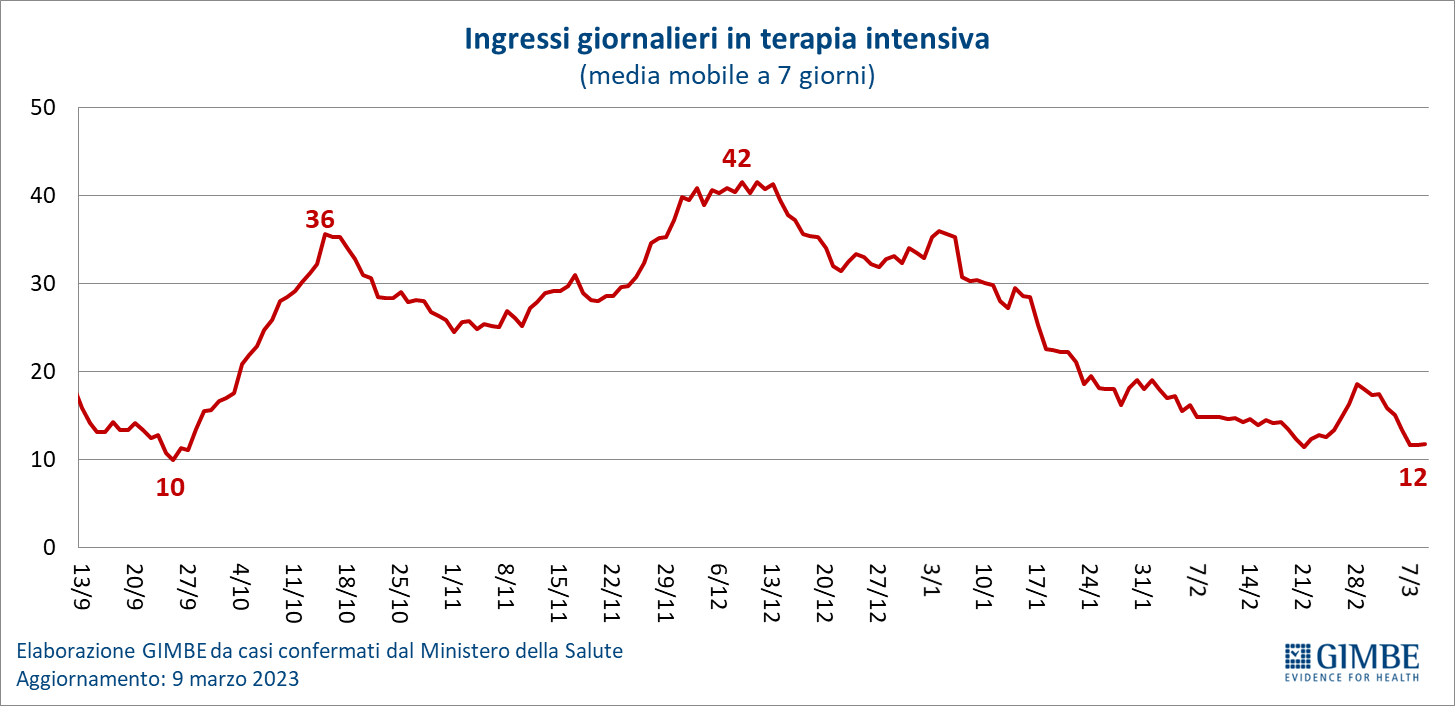 Figura 9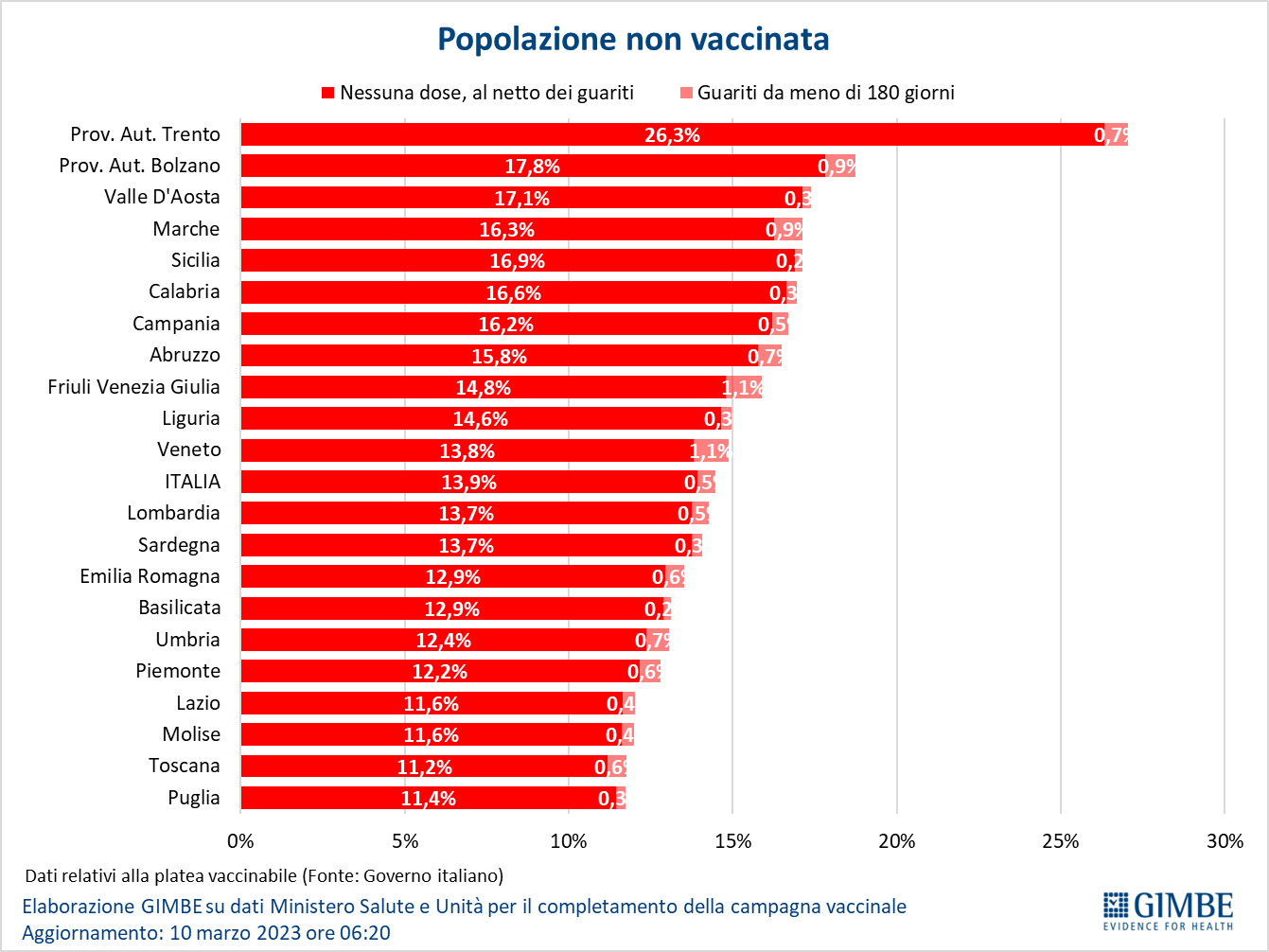 Figura 10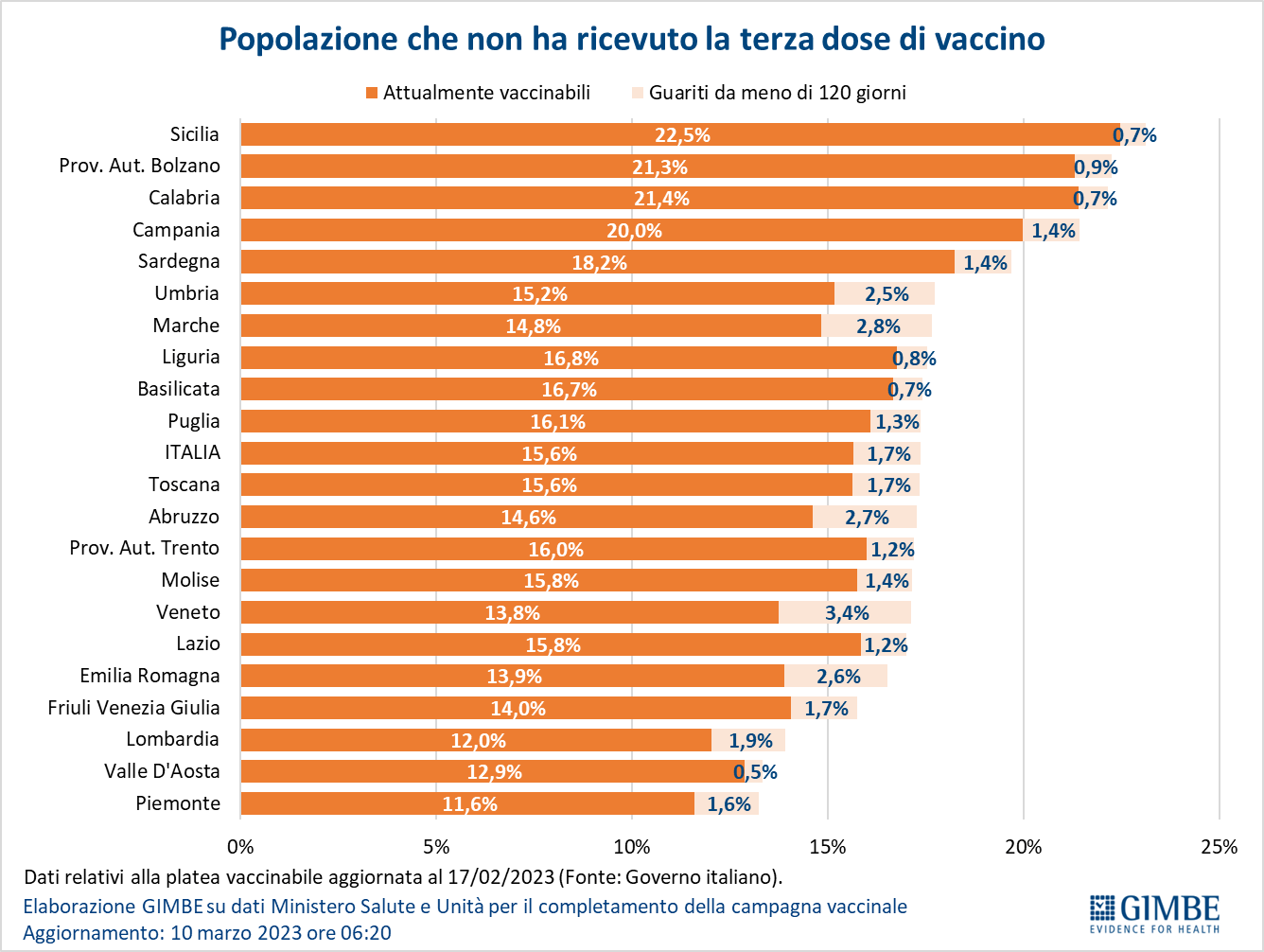 Figura 11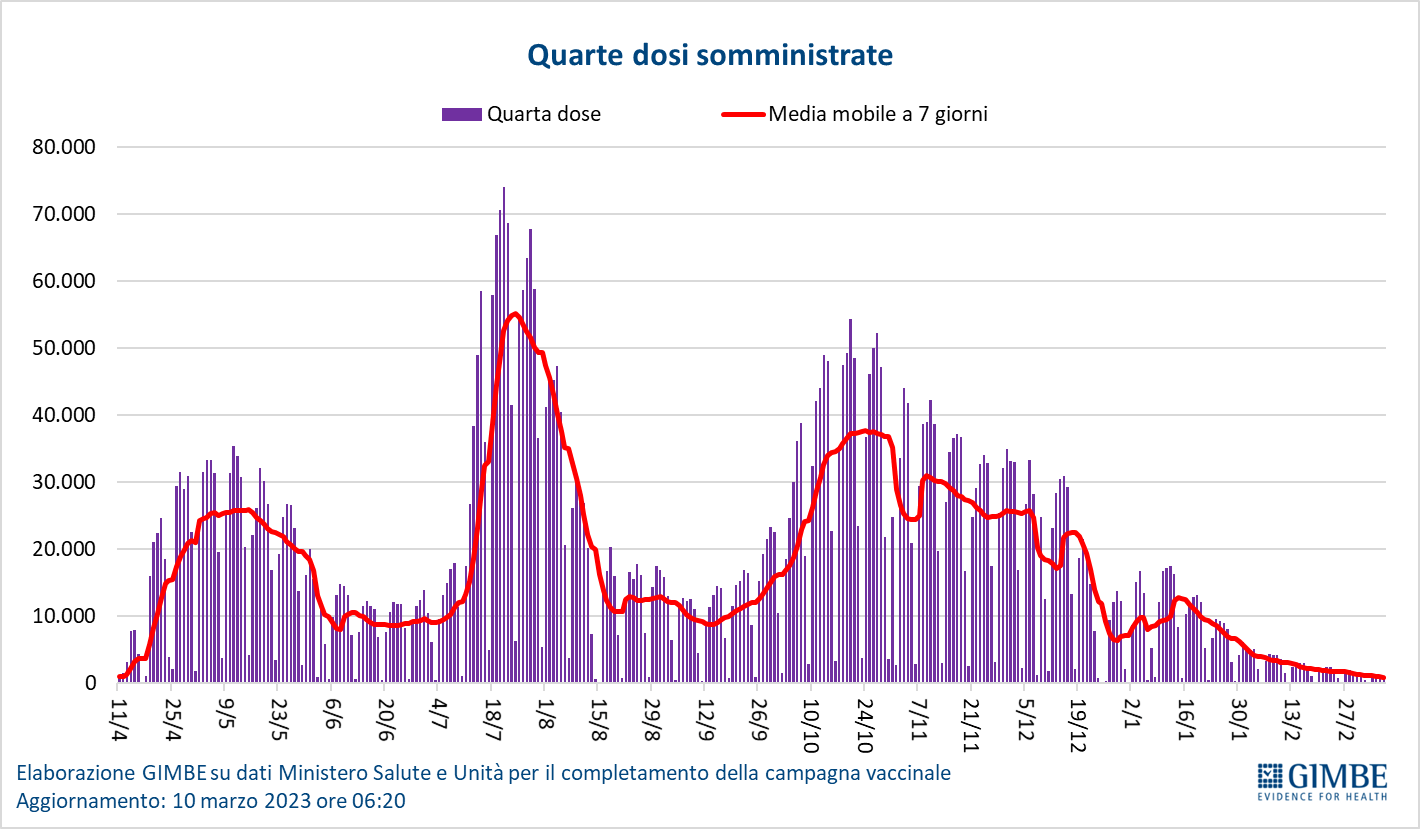 Figura 12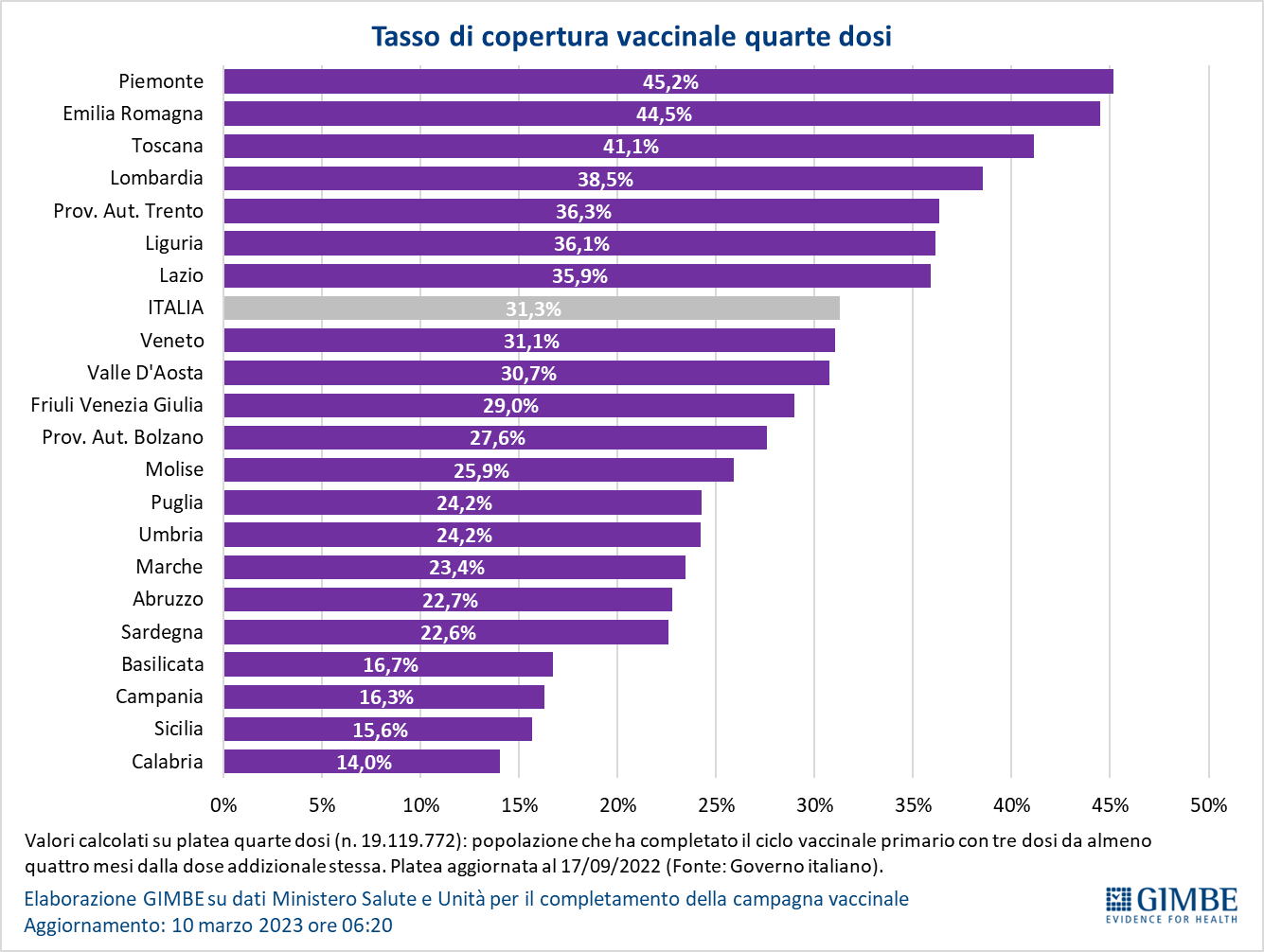 Figura 13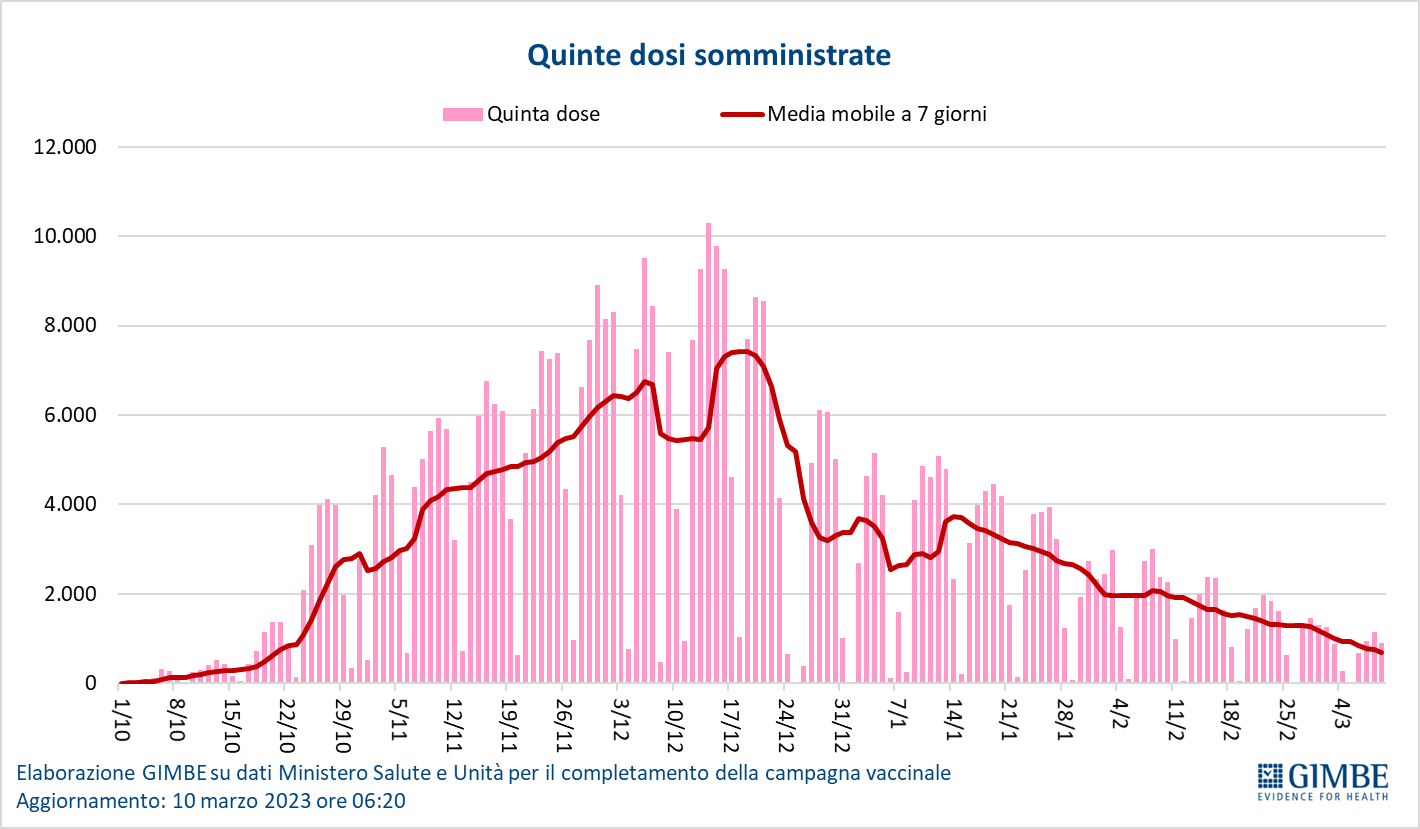 Figura 14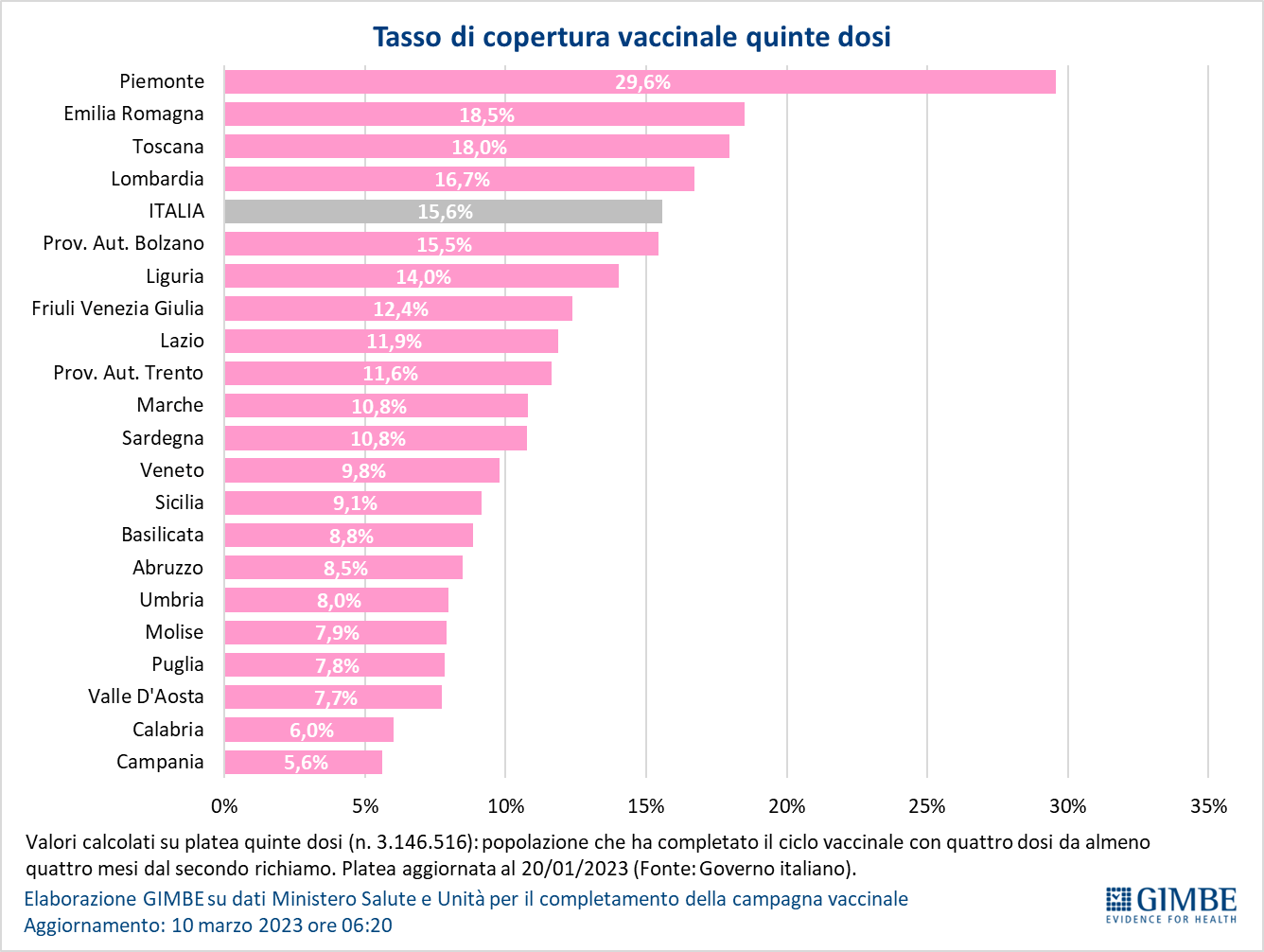 Tabella 1. Indicatori regionali: settimana 3 – 9 marzo 2023Tabella 2. Nuovi casi nell’ultima settimana suddivisi per provinciaRegioneIncidenza per 100.000 abitantiVariazione 
% nuovi casiPosti letto in area medica occupati da pazienti COVID−19Posti letto in terapia intensiva occupati da 
pazienti COVID−19Abruzzo38-30,3%4,8%1,1%Basilicata14-20,4%3,0%0,0%Calabria27-22,1%7,2%2,1%Campania33-8,5%5,5%1,6%Emilia Romagna41-4,5%5,2%2,6%Friuli Venezia Giulia44-2,1%6,4%0,6%Lazio66-28,1%7,1%1,5%Liguria28-4,5%6,6%0,4%Lombardia413,8%1,8%0,2%Marche27-21,4%4,1%0,0%Molise13-38,1%1,1%2,6%Piemonte294,5%2,9%0,6%Prov. Aut. Bolzano68-7,1%6,0%2,0%Prov. Aut. Trento4923,7%5,4%0,0%Puglia25-21,0%3,2%0,2%Sardegna30-13,0%7,6%1,0%Sicilia23-19,0%7,5%1,7%Toscana37-13,4%2,8%1,2%Umbria66-4,7%14,2%1,6%Valle D'Aosta25-51,6%9,0%0,0%Veneto755,6%5,4%0,6%ITALIA41-10,1%4,7%1,0%Nota: nella prima colonna i colori rosso, verde e giallo indicano rispettivamente una performance regionale in peggioramento, in miglioramento o stabile, rispetto alla settimana precedente.
Nella seconda colonna i colori rosso e verde indicano rispettivamente un aumento o una diminuzione percentuale dei nuovi casi rispetto alla settimana precedente.
Nelle ultime 2 colonne i colori rosso e verde indicano rispettivamente un valore superiore o inferiore rispetto alla media nazionale (dati Cabina di Regia ai sensi del DM Salute 30 aprile 2020. Ministero della Salute, ISS).Nota: nella prima colonna i colori rosso, verde e giallo indicano rispettivamente una performance regionale in peggioramento, in miglioramento o stabile, rispetto alla settimana precedente.
Nella seconda colonna i colori rosso e verde indicano rispettivamente un aumento o una diminuzione percentuale dei nuovi casi rispetto alla settimana precedente.
Nelle ultime 2 colonne i colori rosso e verde indicano rispettivamente un valore superiore o inferiore rispetto alla media nazionale (dati Cabina di Regia ai sensi del DM Salute 30 aprile 2020. Ministero della Salute, ISS).Nota: nella prima colonna i colori rosso, verde e giallo indicano rispettivamente una performance regionale in peggioramento, in miglioramento o stabile, rispetto alla settimana precedente.
Nella seconda colonna i colori rosso e verde indicano rispettivamente un aumento o una diminuzione percentuale dei nuovi casi rispetto alla settimana precedente.
Nelle ultime 2 colonne i colori rosso e verde indicano rispettivamente un valore superiore o inferiore rispetto alla media nazionale (dati Cabina di Regia ai sensi del DM Salute 30 aprile 2020. Ministero della Salute, ISS).Nota: nella prima colonna i colori rosso, verde e giallo indicano rispettivamente una performance regionale in peggioramento, in miglioramento o stabile, rispetto alla settimana precedente.
Nella seconda colonna i colori rosso e verde indicano rispettivamente un aumento o una diminuzione percentuale dei nuovi casi rispetto alla settimana precedente.
Nelle ultime 2 colonne i colori rosso e verde indicano rispettivamente un valore superiore o inferiore rispetto alla media nazionale (dati Cabina di Regia ai sensi del DM Salute 30 aprile 2020. Ministero della Salute, ISS).Nota: nella prima colonna i colori rosso, verde e giallo indicano rispettivamente una performance regionale in peggioramento, in miglioramento o stabile, rispetto alla settimana precedente.
Nella seconda colonna i colori rosso e verde indicano rispettivamente un aumento o una diminuzione percentuale dei nuovi casi rispetto alla settimana precedente.
Nelle ultime 2 colonne i colori rosso e verde indicano rispettivamente un valore superiore o inferiore rispetto alla media nazionale (dati Cabina di Regia ai sensi del DM Salute 30 aprile 2020. Ministero della Salute, ISS).RegioneProvinciaNuovi casi per 
100.000 abitanti 
3 – 9 marzo 2023Variazione % nuovi casiAbruzzoL'Aquila              53 -11,0%AbruzzoTeramo              35 -28,1%AbruzzoPescara              34 -35,2%AbruzzoChieti              30 -42,8%BasilicataPotenza              15 -16,9%BasilicataMatera              10 -29,6%CalabriaCatanzaro              34 -18,8%CalabriaCosenza              28 -27,9%CalabriaCrotone              27 4,7%CalabriaReggio di Calabria              23 -11,9%CalabriaVibo Valentia              21 -43,9%CampaniaBenevento              45 9,0%CampaniaSalerno              39 -1,2%CampaniaAvellino              36 6,6%CampaniaCaserta              29 -20,7%CampaniaNapoli              29 -11,9%Emilia RomagnaFerrara              53 14,6%Emilia RomagnaBologna              52 24,6%Emilia RomagnaParma              44 26,9%Emilia RomagnaForlì-Cesena              43 79,8%Emilia RomagnaPiacenza              37 178,9%Emilia RomagnaRimini              33 217,1%Emilia RomagnaRavenna              32 -40,2%Emilia RomagnaModena              28 37,3%Emilia RomagnaReggio nell'Emilia              26 73,1%Friuli Venezia GiuliaTrieste              49 -4,3%Friuli Venezia GiuliaUdine              46 -2,9%Friuli Venezia GiuliaGorizia              38 -13,1%Friuli Venezia GiuliaPordenone              37 14,0%LazioRoma              73 -26,7%LazioRieti              56 7,7%LazioFrosinone              52 -35,7%LazioLatina              44 -39,0%LazioViterbo              28 -38,8%LiguriaGenova              36 21,1%LiguriaSavona              23 -23,5%LiguriaImperia              23 -28,4%LiguriaLa Spezia              17 -43,1%LombardiaCremona              54 9,2%LombardiaLodi              48 -12,2%LombardiaMonza e della Brianza              45 -13,8%LombardiaMilano              43 1,8%LombardiaBrescia              42 38,2%LombardiaLecco              42 4,5%LombardiaMantova              41 23,9%LombardiaBergamo              35 17,8%LombardiaComo              33 -1,5%LombardiaPavia              31 -27,6%LombardiaSondrio              30 26,2%LombardiaVarese              29 -5,2%MarcheAncona              32 -25,3%MarcheFermo              28 -18,6%MarcheAscoli Piceno              24 -38,0%MarcheMacerata              21 -38,1%MarchePesaro e Urbino              20 48,9%MoliseIsernia              14 -21,4%MoliseCampobasso              13 -42,9%P.A. BolzanoBolzano              64 -5,5%P.A. TrentoTrento              49 23,7%PiemonteAlessandria              47 12,2%PiemonteVercelli              37 8,9%PiemonteVerbano-Cusio-Ossola              36 7,7%PiemonteNovara              34 -24,8%PiemonteBiella              33 26,7%PiemonteTorino              25 7,8%PiemonteAsti              25 -26,4%PiemonteCuneo              19 -9,2%PugliaLecce              31 -26,7%PugliaBari              30 -13,6%PugliaBrindisi              27 -25,5%PugliaTaranto              18 -29,0%PugliaFoggia              15 -23,1%PugliaBarletta-Andria-Trani              13 -11,1%SardegnaCagliari              37 -20,1%SardegnaSassari              31 3,5%SardegnaSud Sardegna              30 -2,8%SardegnaOristano              18 -41,7%SardegnaNuoro              18 -26,0%SiciliaTrapani              35 -12,1%SiciliaAgrigento              33 -23,9%SiciliaSiracusa              27 -11,2%SiciliaPalermo              26 -21,0%SiciliaMessina              24 -23,0%SiciliaCatania              17 -13,7%SiciliaCaltanissetta              12 -38,8%SiciliaRagusa              11 -14,3%SiciliaEnna                8 -18,8%ToscanaSiena              66 3,0%ToscanaGrosseto              46 -19,4%ToscanaLucca              43 14,7%ToscanaFirenze              40 -6,8%ToscanaPisa              35 -32,1%ToscanaArezzo              34 -28,6%ToscanaLivorno              31 -18,4%ToscanaPrato              26 -5,5%ToscanaMassa Carrara              25 -16,1%ToscanaPistoia              17 -35,5%UmbriaPerugia              65 -2,6%UmbriaTerni              58 -17,5%Valle d'AostaAosta              23 -48,2%VenetoPadova              91 11,2%VenetoVenezia              86 4,9%VenetoTreviso              84 1,5%VenetoVicenza              71 22,7%VenetoBelluno              62 0,8%VenetoRovigo              51 -22,9%VenetoVerona              48 0,7%Nella quarta colonna i colori rosso e verde indicano rispettivamente un aumento o una diminuzione percentuale dei nuovi casi rispetto alla settimana precedente. Il colore giallo indica l’assenza di variazione percentuale dei nuovi casi rispetto alla settimana precedente.Nella quarta colonna i colori rosso e verde indicano rispettivamente un aumento o una diminuzione percentuale dei nuovi casi rispetto alla settimana precedente. Il colore giallo indica l’assenza di variazione percentuale dei nuovi casi rispetto alla settimana precedente.Nella quarta colonna i colori rosso e verde indicano rispettivamente un aumento o una diminuzione percentuale dei nuovi casi rispetto alla settimana precedente. Il colore giallo indica l’assenza di variazione percentuale dei nuovi casi rispetto alla settimana precedente.Nella quarta colonna i colori rosso e verde indicano rispettivamente un aumento o una diminuzione percentuale dei nuovi casi rispetto alla settimana precedente. Il colore giallo indica l’assenza di variazione percentuale dei nuovi casi rispetto alla settimana precedente.